UNDERGRADUATE CURRICULUM COMMITTEE (UCC)
PROPOSAL FORM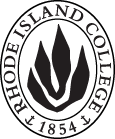 Cover page	scroll over blue text to see further important instructions: please read.N.B. DO NOT USE HIGHLIGHT, please DELETE THE WORDS THAT DO NOT APPLY TO YOUR PROPOSALALL numbers in section (A) need to be completed, including the impact ones.B.  NEW OR REVISED COURSES  DO NOT use highlight. Delete this whole page if the proposal does not include a new or revised course.D. SignaturesChanges that affect General Education in any way MUST be approved by ALL Deans and COGE Chair.Changes that directly impact more than one department/program MUST have the signatures of all relevant department chairs, program directors, and relevant dean (e.g. when creating/revising a program using courses from other departments/programs). Check UCC manual 4.2 for further guidelines on whether the signatures need to be approval or acknowledgement.Proposals that do not have appropriate approval signatures will not be considered. Type in name of person signing and their position/affiliation.Send electronic files of this proposal and accompanying catalog copy to curriculum@ric.edu and a printed or electronic signature copy of this form to the current Chair of UCC. Check UCC website for due dates.D.1. Approvals:   required from programs/departments/deans who originate the proposal.  may include multiple departments, e.g., for joint/interdisciplinary prposals. A.1. Course or programELED 248: Teaching Data and StatisticsELED 248: Teaching Data and StatisticsELED 248: Teaching Data and StatisticsELED 248: Teaching Data and StatisticsReplacing A.2. Proposal typeCourse:  creation Course:  creation Course:  creation Course:  creation A.3. OriginatorAnne M. GoodrowHome departmentElementary EducationElementary EducationElementary EducationA.4. Context and Rationale The Elementary Education Department has carefully reviewed its programs to propose changes that will result in deeper and broader preparation for teacher candidates. The changes are a result of feedback from our PK-12 Elementary Education partners, feedback from teacher candidates, and feedback from the most recent RI Dept. of Education report. The changes respond to the changing job market in RI, in particular the need for middle level teachers of mathematics. ELED 248: Teaching Data and Statistics is a new course that aims to help Elementary and Middle Level Mathematics teacher candidates successfully teach data and statistics concepts in the middle grades. To teach data and statistics well, teacher candidates must develop deep understanding of not only statistics content, but also the ways in which students learn statistics in the elementary and middle grades. The American Statistical Association describes students’ learning of statistics as a developmental process; in this 2-credit inquiry-based course teacher candidates learn statistics content and how they can help students develop understanding of that content. This course will be aligned to the Common Core State Standards for Mathematics (CCSS-M), feature mathematical investigations in an inquiry-based teaching and learning model, use manipulatives and other hands-on materials, and integrate technology.A major objective of statistics education is to help students develop statistical thinking. Statistical thinking, in large part, must deal with this omnipresence of variability; statistical problem solving and decision making depend on understanding, explaining, and quantifying the variability in the data…“The focus on variability naturally gives statistics a particular content that sets it apart from mathematics, itself, and from other mathematical sciences, but there is more than just content that distinguishes statistical thinking from mathematics. Statistics requires a different kind of thinking, because data are not just numbers, they are numbers with a context. In mathematics, context obscures structure. In data analysis, context provides meaning.” (Moore and Cobb, 1997)  American Statistical Association (2007). Guidelines for Assessment and Instruction in Statistics Education (GAISE) Report: A Pre-K–12 Curriculum Framework. Alexandria, VA: American Statistical Association. The Elementary Education Department has carefully reviewed its programs to propose changes that will result in deeper and broader preparation for teacher candidates. The changes are a result of feedback from our PK-12 Elementary Education partners, feedback from teacher candidates, and feedback from the most recent RI Dept. of Education report. The changes respond to the changing job market in RI, in particular the need for middle level teachers of mathematics. ELED 248: Teaching Data and Statistics is a new course that aims to help Elementary and Middle Level Mathematics teacher candidates successfully teach data and statistics concepts in the middle grades. To teach data and statistics well, teacher candidates must develop deep understanding of not only statistics content, but also the ways in which students learn statistics in the elementary and middle grades. The American Statistical Association describes students’ learning of statistics as a developmental process; in this 2-credit inquiry-based course teacher candidates learn statistics content and how they can help students develop understanding of that content. This course will be aligned to the Common Core State Standards for Mathematics (CCSS-M), feature mathematical investigations in an inquiry-based teaching and learning model, use manipulatives and other hands-on materials, and integrate technology.A major objective of statistics education is to help students develop statistical thinking. Statistical thinking, in large part, must deal with this omnipresence of variability; statistical problem solving and decision making depend on understanding, explaining, and quantifying the variability in the data…“The focus on variability naturally gives statistics a particular content that sets it apart from mathematics, itself, and from other mathematical sciences, but there is more than just content that distinguishes statistical thinking from mathematics. Statistics requires a different kind of thinking, because data are not just numbers, they are numbers with a context. In mathematics, context obscures structure. In data analysis, context provides meaning.” (Moore and Cobb, 1997)  American Statistical Association (2007). Guidelines for Assessment and Instruction in Statistics Education (GAISE) Report: A Pre-K–12 Curriculum Framework. Alexandria, VA: American Statistical Association. The Elementary Education Department has carefully reviewed its programs to propose changes that will result in deeper and broader preparation for teacher candidates. The changes are a result of feedback from our PK-12 Elementary Education partners, feedback from teacher candidates, and feedback from the most recent RI Dept. of Education report. The changes respond to the changing job market in RI, in particular the need for middle level teachers of mathematics. ELED 248: Teaching Data and Statistics is a new course that aims to help Elementary and Middle Level Mathematics teacher candidates successfully teach data and statistics concepts in the middle grades. To teach data and statistics well, teacher candidates must develop deep understanding of not only statistics content, but also the ways in which students learn statistics in the elementary and middle grades. The American Statistical Association describes students’ learning of statistics as a developmental process; in this 2-credit inquiry-based course teacher candidates learn statistics content and how they can help students develop understanding of that content. This course will be aligned to the Common Core State Standards for Mathematics (CCSS-M), feature mathematical investigations in an inquiry-based teaching and learning model, use manipulatives and other hands-on materials, and integrate technology.A major objective of statistics education is to help students develop statistical thinking. Statistical thinking, in large part, must deal with this omnipresence of variability; statistical problem solving and decision making depend on understanding, explaining, and quantifying the variability in the data…“The focus on variability naturally gives statistics a particular content that sets it apart from mathematics, itself, and from other mathematical sciences, but there is more than just content that distinguishes statistical thinking from mathematics. Statistics requires a different kind of thinking, because data are not just numbers, they are numbers with a context. In mathematics, context obscures structure. In data analysis, context provides meaning.” (Moore and Cobb, 1997)  American Statistical Association (2007). Guidelines for Assessment and Instruction in Statistics Education (GAISE) Report: A Pre-K–12 Curriculum Framework. Alexandria, VA: American Statistical Association. The Elementary Education Department has carefully reviewed its programs to propose changes that will result in deeper and broader preparation for teacher candidates. The changes are a result of feedback from our PK-12 Elementary Education partners, feedback from teacher candidates, and feedback from the most recent RI Dept. of Education report. The changes respond to the changing job market in RI, in particular the need for middle level teachers of mathematics. ELED 248: Teaching Data and Statistics is a new course that aims to help Elementary and Middle Level Mathematics teacher candidates successfully teach data and statistics concepts in the middle grades. To teach data and statistics well, teacher candidates must develop deep understanding of not only statistics content, but also the ways in which students learn statistics in the elementary and middle grades. The American Statistical Association describes students’ learning of statistics as a developmental process; in this 2-credit inquiry-based course teacher candidates learn statistics content and how they can help students develop understanding of that content. This course will be aligned to the Common Core State Standards for Mathematics (CCSS-M), feature mathematical investigations in an inquiry-based teaching and learning model, use manipulatives and other hands-on materials, and integrate technology.A major objective of statistics education is to help students develop statistical thinking. Statistical thinking, in large part, must deal with this omnipresence of variability; statistical problem solving and decision making depend on understanding, explaining, and quantifying the variability in the data…“The focus on variability naturally gives statistics a particular content that sets it apart from mathematics, itself, and from other mathematical sciences, but there is more than just content that distinguishes statistical thinking from mathematics. Statistics requires a different kind of thinking, because data are not just numbers, they are numbers with a context. In mathematics, context obscures structure. In data analysis, context provides meaning.” (Moore and Cobb, 1997)  American Statistical Association (2007). Guidelines for Assessment and Instruction in Statistics Education (GAISE) Report: A Pre-K–12 Curriculum Framework. Alexandria, VA: American Statistical Association. The Elementary Education Department has carefully reviewed its programs to propose changes that will result in deeper and broader preparation for teacher candidates. The changes are a result of feedback from our PK-12 Elementary Education partners, feedback from teacher candidates, and feedback from the most recent RI Dept. of Education report. The changes respond to the changing job market in RI, in particular the need for middle level teachers of mathematics. ELED 248: Teaching Data and Statistics is a new course that aims to help Elementary and Middle Level Mathematics teacher candidates successfully teach data and statistics concepts in the middle grades. To teach data and statistics well, teacher candidates must develop deep understanding of not only statistics content, but also the ways in which students learn statistics in the elementary and middle grades. The American Statistical Association describes students’ learning of statistics as a developmental process; in this 2-credit inquiry-based course teacher candidates learn statistics content and how they can help students develop understanding of that content. This course will be aligned to the Common Core State Standards for Mathematics (CCSS-M), feature mathematical investigations in an inquiry-based teaching and learning model, use manipulatives and other hands-on materials, and integrate technology.A major objective of statistics education is to help students develop statistical thinking. Statistical thinking, in large part, must deal with this omnipresence of variability; statistical problem solving and decision making depend on understanding, explaining, and quantifying the variability in the data…“The focus on variability naturally gives statistics a particular content that sets it apart from mathematics, itself, and from other mathematical sciences, but there is more than just content that distinguishes statistical thinking from mathematics. Statistics requires a different kind of thinking, because data are not just numbers, they are numbers with a context. In mathematics, context obscures structure. In data analysis, context provides meaning.” (Moore and Cobb, 1997)  American Statistical Association (2007). Guidelines for Assessment and Instruction in Statistics Education (GAISE) Report: A Pre-K–12 Curriculum Framework. Alexandria, VA: American Statistical Association. A.5. Student impactTeacher candidates in the Elementary Education Teaching Concentration in Middle Level Mathematics will take this course, which focuses specifically on teaching and learning data and statistics in the elementary and middle level grades.Teacher candidates in the Elementary Education Teaching Concentration in Middle Level Mathematics will take this course, which focuses specifically on teaching and learning data and statistics in the elementary and middle level grades.Teacher candidates in the Elementary Education Teaching Concentration in Middle Level Mathematics will take this course, which focuses specifically on teaching and learning data and statistics in the elementary and middle level grades.Teacher candidates in the Elementary Education Teaching Concentration in Middle Level Mathematics will take this course, which focuses specifically on teaching and learning data and statistics in the elementary and middle level grades.Teacher candidates in the Elementary Education Teaching Concentration in Middle Level Mathematics will take this course, which focuses specifically on teaching and learning data and statistics in the elementary and middle level grades.A.6. Impact on other programs NoneNoneNoneNoneNoneA.7. Resource impactFaculty PT & FT: This program may add to the load of current faculty.This program may add to the load of current faculty.This program may add to the load of current faculty.This program may add to the load of current faculty.A.7. Resource impactLibrary:No impact other than changing reserves.No impact other than changing reserves.No impact other than changing reserves.No impact other than changing reserves.A.7. Resource impactTechnologyProgram needs include classrooms with available technology, such as document cameras and smart boards. iPads and educational apps will also be important components.Program needs include classrooms with available technology, such as document cameras and smart boards. iPads and educational apps will also be important components.Program needs include classrooms with available technology, such as document cameras and smart boards. iPads and educational apps will also be important components.Program needs include classrooms with available technology, such as document cameras and smart boards. iPads and educational apps will also be important components.A.7. Resource impactFacilities:Adequate classroom space to account for potential changes in scheduling, cohort/practicum models, and group advising/learning opportunities are important for program success.Adequate classroom space to account for potential changes in scheduling, cohort/practicum models, and group advising/learning opportunities are important for program success.Adequate classroom space to account for potential changes in scheduling, cohort/practicum models, and group advising/learning opportunities are important for program success.Adequate classroom space to account for potential changes in scheduling, cohort/practicum models, and group advising/learning opportunities are important for program success.A.8. Semester effective
Fall 2019 A.9. Rationale if sooner than next Fall A.9. Rationale if sooner than next FallOld (for revisions only)NewExamples are provided for guidance, delete the ones that do not applyB.1. Course prefix and number ELED 248B.2. Cross listing number if anyB.3. Course title Teaching Data and StatisticsB.4. Course description Students examine concepts central to teaching and learning data and statistics in elementary and middle school. Data collection, representation, analysis, probability, and measures of central tendency are investigated.B.5. Prerequisite(s)Admission to FSEHD, and MATH 144B.6. OfferedFall  | Spring  | B.7. Contact hours 2B.8. Credit hours2B.9. Justify differences if anyB.10. Grading system Letter grade B.11. Instructional methods| Lecture  |Small group | B.12.CategoriesRequired for major B.13. Is this an Honors course?NOB.14. General EducationN.B. Connections must include at least 50% Standard Classroom instruction.NO B.15. How will student performance be evaluated?Presentations  | Papers  (lesson plans)|Class Work  B.16. Redundancy statementB. 17. Other changes, if anyB.18. Course learning outcomes: List each one in a separate rowProfessional Org.Standard(s), if relevantHow will each outcome be measured?Identify and describe differences between mathematics and statistics. FSEHD 1 RIPTS 2, 8, 9CCSS-M6.SP.A.1NCTM/CAEP 1a, 2a, 2cWhole group discussionSmall group workDiscuss statistics education as a developmental progression that begins in the early elementary grades. FSEHD 2, 4RIPTS 3, 4, 8, 9, 10NCTM/CAEP 3a, 4a, 5bWhole group and small group discussion
• Examination of data and statistics tasks Create questions that can be answered with data. FSEHD 1, 2, 3CCSS-M1.MD.C.42.MD.D.103.MD.B.36.SP.A.1RIPTS 1, 2, 4, 5, 6, 8, 9Data lesson developmentTasks and problemsIdentify and apply appropriate methods to collect and analyze data.FSEHD 1, 2, 3
NCTM/CAEP 2a, 2c, 2d, 4e,
NCTM/CAEP addendum B.4.2, B.4.3
RIPTS 1, 2, 4, 5, 6, 8, 9CCSS-M 1.MD.C.42.MD.D.103.MD.B.36.SP.A.26.SP.B.47.SP.A.18.SP.A.4Whole group and small group discussion
Examination of data and statistics tasks Data lesson developmentInterpret results of data investigation and relate results to the question(s) asked.FSEHD 1, 2, 3NCTM/CAEP 2c, 2d 
NCTM/CAEP addendum B.4.2RIPTS 1, 2, 5, 6, 8, 9CCSS-M 1.MD.C.42.MD.D.103.MD.B.34.MD.B.45.MD.B.26.SP.A.36.SP.B.46.SP.B.57.SP.B.47.SP.C.88.SP.A.18.SP.A.28.SP.A.38.SP.A.4Whole group and small group discussion
Data lesson developmentTasks and problemsApply basic concepts of probability.FSEHD 1NCTM/CAEP 1a, 2aNCTM/CAEP addendum B.4.4, B.4.5RIPTS 2, 3, 8, 9CCSS-M 7.SP.C.57.SP.C.67.SP.C.78.SP.A.18.SP.A.3Probability tasksWritten reflectionApply the Common Core Standards for Mathematics Practice to data and statistics. FSEHD 2, 3, 4NCTM/CAEP 2e, 3c, 3eRIPTS 3, 5, 8, 9CCSS-M MP1MP2, MP3MP4MP5MP6.MP7Whole group and small group discussion
Data lesson developmentTasks and problemsB.19. Topical outline: Do NOT insert whole syllabus, we just need a two-tier outlineWhat is Statistics?Variability in data
“Statistical problem solving and decision making depend on understanding, explaining, and quantifying the variability in the data” (GAISE Report, 2005, p. 6)ContextCommon Core Standards for Mathematical PracticeThe Problem-Solving Process in Data AnalysisTypes of Data
a) Numerical Data
b) Categorical DataVariability
a) Within a single group
b) Between Groups
c) Samples
        i.) Random
       ii.) RepresentativeRepresentations of Categorical Data
a) Picture Graphs
b) Bar GraphsRepresentations of Numerical or Quantitative Data
a) Line plot
b) Stem and leaf plot 
c) Histogram
d) Continuous and discrete data
e) Different representations of the same data Measures of Central Tendency and their uses
a) Mean
b) Mode
c) Median
d) RangeProbability as a tool for statistics 
a) Experimental Probability
b) Theoretical ProbabilityNamePosition/affiliationSignatureDateCarolyn Obel-OmiaChair of Elementary EducationJulie Horwitz or Gerri AugustCo-Deans of Feinstein School of Education and Human Development